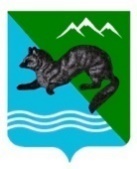 РАСПОРЯЖЕНИЕАДМИНИСТРАЦИИ СОБОЛЕВСКОГО МУНИЦИПАЛЬНОГО РАЙОНАКАМЧАТСКОГО КРАЯ03 февраля 2023 	                          с. Соболево                                                          № 68-р.          О  признании утратившим силу распоряжения  администрации                      Соболевского муниципального района от 05.10.2022 №674-р « О создании комиссии по   обследованию жилых  помещений  в с. Соболево   для  определения  ущерба пострадавшего населения при наводнении»          На  основании постановления  администрации Соболевского муниципального района от 30.12.2022 №591 «О  снятии режима функционирования «Чрезвычайная ситуация» для  органов управления и сил Соболевского звена КТП РСЧС и  завершением работы по обработке актов обследования жилых  помещений  в с. Соболево         1. Признать утратившим силу распоряжение администрации                      Соболевского муниципального района от 05.10.2022 №674-р «О  создании комиссии по   обследованию жилых помещений в с.Соболево для определения                       ущерба пострадавшего населения при наводнении».        2. Распоряжение вступает в силу со дня подписания.Глава Соболевского муниципального района                                 В.И. Куркин